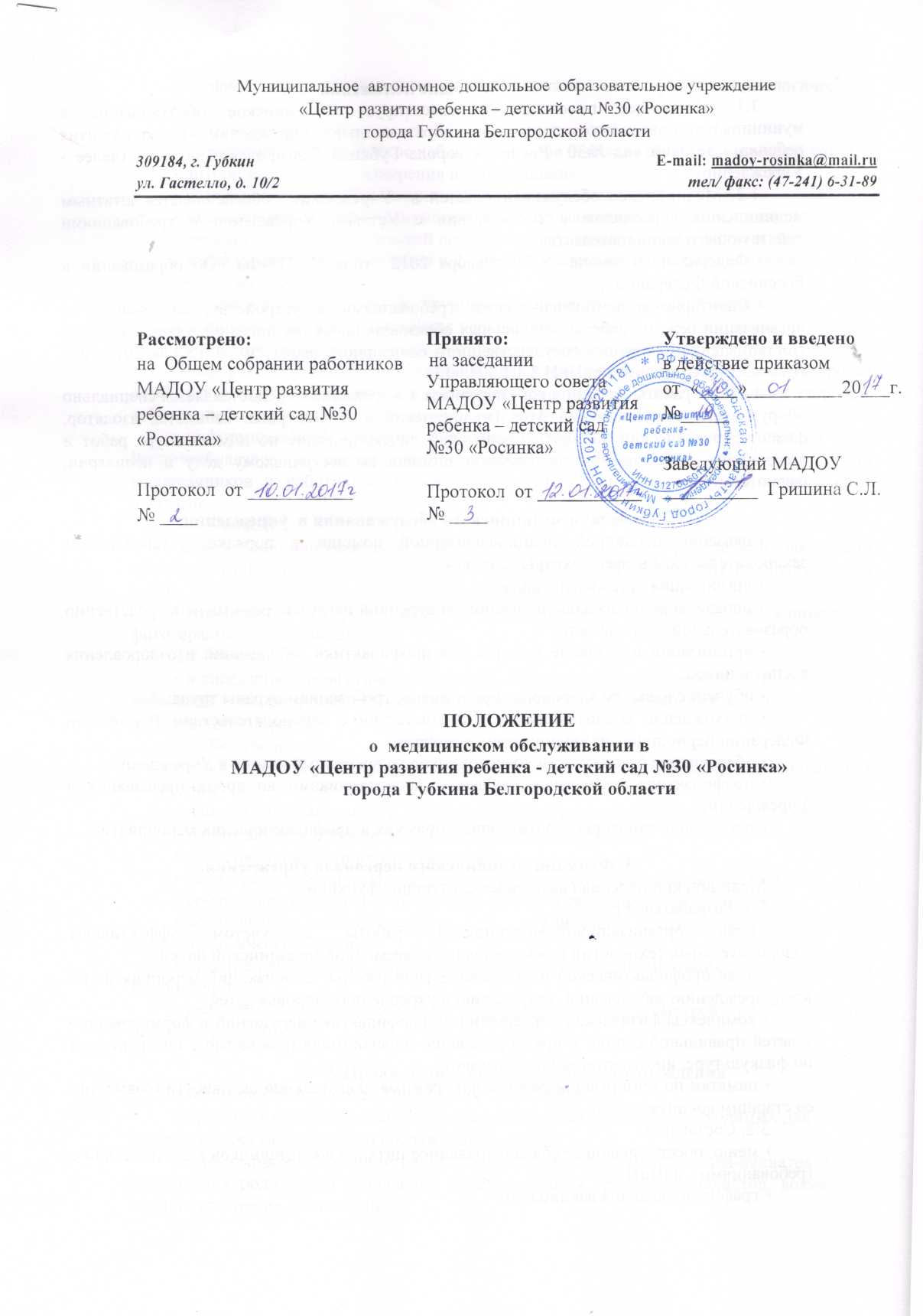 1. Общие положения1.1. Настоящее положение регламентирует медицинское обслуживание в муниципальном автономном дошкольном образовательном учреждении  «Центр развития ребенка - детский сад №30 «Росинка» города Губкина Белгородской области (далее - Учреждение) 1.2. Медицинское обслуживание детей в  Учреждении  обеспечивается штатным медицинским персоналом в соответствии с Уставом Учреждения и требованиями действующего законодательства:  Федерального закона от 29 декабря 2012  года № 273-ФЗ «Об образовании в Российской Федерации»;Санитарно-эпидемиологическими требованиями к устройству, содержанию и организации режима работы дошкольных образовательных организаций, утвержденными Постановлением Главного государственного санитарного врача РФ от 15 мая 2013 года №26 «Об утверждении СанПиН 2.4.1.3049-13».1.3. Для работы медицинского персонала в Учреждении предоставляется специально оборудованный медицинский блок (медицинский и процедурный кабинеты, изолятор, физиотерапевтический кабинет), прошедший лицензирование по номенклатуре работ и услуг: при осуществлении доврачебной помощи по сестринскому делу и педиатрии, физиотерапии.2. Задачи медицинского обслуживания в  учреждении:оказание первичной медико-санитарной помощи в порядке, установленном законодательством в сфере охраны здоровья;организация детского питания;определение оптимальной учебной, внеурочной нагрузки, режима непосредственно образовательной деятельности;организация и создание условий для профилактики заболеваний и оздоровления воспитанников;обучение навыкам здорового образа жизни, требованиям охраны труда;прохождение воспитанниками в соответствии с законодательством Российской Федерации периодических медицинских осмотров;обеспечение безопасности воспитанников во время пребывания в Учреждении;профилактика несчастных случаев с воспитанниками во время пребывания в Учреждении;проведение санитарно-противоэпидемических и профилактических мероприятий.3. Функции медицинского персонала учреждения:Медицинский персонал выполняет следующие функции:3.1. Разрабатывает:план организационно-медицинской работы с учетом эффективных оздоровительных технологий и рекомендаций современной медицинской науки;план профилактической и оздоровительной работы, включающий мероприятия по предупреждению заболеваний, сохранению и укреплению здоровья детей;комплексы физических упражнений по профилактике нарушений и формированию у детей правильной осанки и предупреждению плоскостопия (совместно с инструктором по физкультуре, инструктором по плаванию);памятки по организации режима дня, режима двигательной активности (совместно со старшим воспитателем).3.2. Составляет:меню, обеспечивающее сбалансированное питание воспитанников в соответствии с требованиями СанПиН;график проведения вакцинации;график контроля выполнения работниками санитарно-эпидемиологического режима.3.3. Осуществляет:динамическое медицинское наблюдение за физическим развитием и ростом детей;антропометрические измерения воспитанников;распределение детей на медицинские группы;медицинский осмотр и иммунопрофилактику (совместно с врачом-педиатром);оказание первой медицинской помощи при возникновении несчастных случаев;наблюдение за самочувствием и физическим состоянием детей после прививок и на физкультурных занятиях;дифференциацию детей по группам для занятий физической культурой в целях профилактики и коррекции имеющихся нарушений;выявление заболевших детей, своевременную их изоляцию;информирование администрации и педагогов Учреждения о состоянии здоровья детей, рекомендуемом режиме для воспитанников с отклонениями в состоянии здоровья, заболеваниях острыми инфекциями, гриппом, энтеробиозом и т. д.;информирование территориальных учреждений здравоохранения и Роспотребнадзора о случаях инфекционных и паразитарных заболеваний среди воспитанников и работников Учреждения в течение двух часов после установления диагноза.3.4. Проводит:консультационно-просветительскую работу с педагогами, родителями (законными представителями) по вопросам физического развития детей, воспитания здорового образа жизни, профилактики инфекционных заболеваний, адаптации детей;мероприятия по профилактике и предупреждению заболеваний (витаминизация, фитотерапия, закаливание);3.5. Участвует:в заседаниях педагогического совета, Общего собрания, групповых родительских собраниях  по вопросам организации медицинского обслуживания и питания детей дошкольного возраста.3.6. Контролирует:режим физических нагрузок детей с учетом их возрастных и индивидуальных возможностей;двигательную активность детей на физкультурных занятиях и в течение дня;организацию и проведение закаливающих мероприятий;качество организации питания детей;санитарно-гигиенические условия осуществления образовательного процесса;соблюдение правил личной гигиены детьми и работниками Учреждения;соблюдение обслуживающим и техническим персоналом санитарно- эпидемиологического режима;ведение работниками Учреждения установленной документации в пределах своих полномочий;своевременность прохождения профилактических осмотров и медицинских осмотров работников.4. Права медицинского персонала учрежденияМедицинский персонал  Учреждения  имеет право:требовать от заведующего Учреждения создания условий, необходимых для осуществления медицинского обслуживания детей;информировать администрацию  Учреждения, участкового врача-педиатра о ходе выполнения родителями назначений и рекомендаций врачей-специалистов, возможных трудностях при их реализации;вносить предложения об улучшении условий медицинского обслуживания детей.5. Ответственность медицинского персонала учрежденияМедицинский персонал в соответствии с действующим законодательством РФ несет ответственность за:качество медицинского обслуживания детей;оснащение медицинского кабинета МДОУ в соответствии с санитарными требованиями;хранение медицинских препаратов, лекарственных средств и т. д.;ведение медицинской документации, предоставление отчетности;проведение медицинских и профилактических мероприятий;разглашение персональных данных и сведений об особенностях физического развития, заболеваний воспитанников.6. ДелопроизводствоМедицинский персонал оформляет и ведет следующие документы:план организационно-медицинской работы на год, месяц;план профилактической и оздоровительной работы;журналы и графики в соответствии с номенклатурой дел по медицинской работе;табели учета посещаемости детей;медицинские карты детей;меню;отчеты о медицинском обслуживании детей за календарный, учебный год;акты по итогам проверок, контроля.7. Заключительные положения7.1. Настоящее положение вступает в действие с момента утверждения и издания приказа заведующего Учреждением.7.2. Изменения и дополнения вносятся в положение  по мере необходимости  и подлежат утверждению заведующим Учреждения.